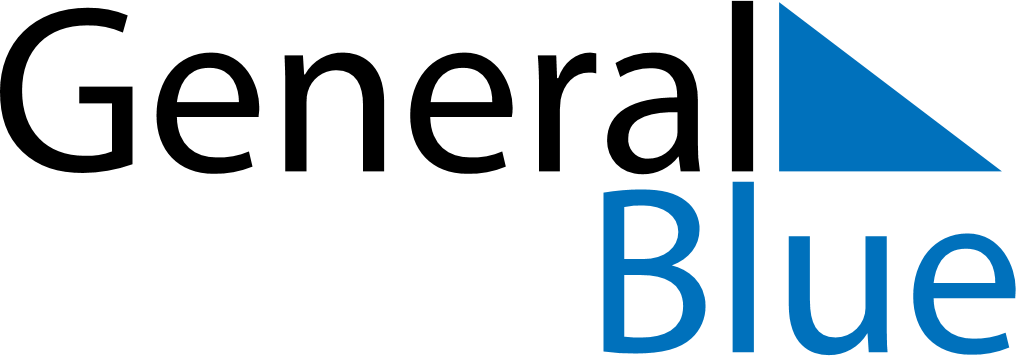 June 2024June 2024June 2024June 2024June 2024June 2024June 2024Pilar, Alagoas, BrazilPilar, Alagoas, BrazilPilar, Alagoas, BrazilPilar, Alagoas, BrazilPilar, Alagoas, BrazilPilar, Alagoas, BrazilPilar, Alagoas, BrazilSundayMondayMondayTuesdayWednesdayThursdayFridaySaturday1Sunrise: 5:33 AMSunset: 5:09 PMDaylight: 11 hours and 35 minutes.23345678Sunrise: 5:34 AMSunset: 5:09 PMDaylight: 11 hours and 35 minutes.Sunrise: 5:34 AMSunset: 5:09 PMDaylight: 11 hours and 35 minutes.Sunrise: 5:34 AMSunset: 5:09 PMDaylight: 11 hours and 35 minutes.Sunrise: 5:34 AMSunset: 5:09 PMDaylight: 11 hours and 35 minutes.Sunrise: 5:34 AMSunset: 5:09 PMDaylight: 11 hours and 35 minutes.Sunrise: 5:35 AMSunset: 5:09 PMDaylight: 11 hours and 34 minutes.Sunrise: 5:35 AMSunset: 5:10 PMDaylight: 11 hours and 34 minutes.Sunrise: 5:35 AMSunset: 5:10 PMDaylight: 11 hours and 34 minutes.910101112131415Sunrise: 5:35 AMSunset: 5:10 PMDaylight: 11 hours and 34 minutes.Sunrise: 5:36 AMSunset: 5:10 PMDaylight: 11 hours and 34 minutes.Sunrise: 5:36 AMSunset: 5:10 PMDaylight: 11 hours and 34 minutes.Sunrise: 5:36 AMSunset: 5:10 PMDaylight: 11 hours and 34 minutes.Sunrise: 5:36 AMSunset: 5:10 PMDaylight: 11 hours and 34 minutes.Sunrise: 5:36 AMSunset: 5:10 PMDaylight: 11 hours and 34 minutes.Sunrise: 5:37 AMSunset: 5:11 PMDaylight: 11 hours and 34 minutes.Sunrise: 5:37 AMSunset: 5:11 PMDaylight: 11 hours and 33 minutes.1617171819202122Sunrise: 5:37 AMSunset: 5:11 PMDaylight: 11 hours and 33 minutes.Sunrise: 5:37 AMSunset: 5:11 PMDaylight: 11 hours and 33 minutes.Sunrise: 5:37 AMSunset: 5:11 PMDaylight: 11 hours and 33 minutes.Sunrise: 5:38 AMSunset: 5:11 PMDaylight: 11 hours and 33 minutes.Sunrise: 5:38 AMSunset: 5:12 PMDaylight: 11 hours and 33 minutes.Sunrise: 5:38 AMSunset: 5:12 PMDaylight: 11 hours and 33 minutes.Sunrise: 5:38 AMSunset: 5:12 PMDaylight: 11 hours and 33 minutes.Sunrise: 5:38 AMSunset: 5:12 PMDaylight: 11 hours and 33 minutes.2324242526272829Sunrise: 5:39 AMSunset: 5:12 PMDaylight: 11 hours and 33 minutes.Sunrise: 5:39 AMSunset: 5:13 PMDaylight: 11 hours and 33 minutes.Sunrise: 5:39 AMSunset: 5:13 PMDaylight: 11 hours and 33 minutes.Sunrise: 5:39 AMSunset: 5:13 PMDaylight: 11 hours and 33 minutes.Sunrise: 5:39 AMSunset: 5:13 PMDaylight: 11 hours and 33 minutes.Sunrise: 5:39 AMSunset: 5:13 PMDaylight: 11 hours and 33 minutes.Sunrise: 5:40 AMSunset: 5:14 PMDaylight: 11 hours and 34 minutes.Sunrise: 5:40 AMSunset: 5:14 PMDaylight: 11 hours and 34 minutes.30Sunrise: 5:40 AMSunset: 5:14 PMDaylight: 11 hours and 34 minutes.